 Los verbos de zapato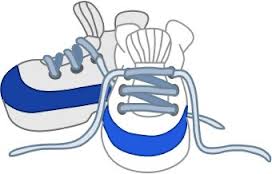 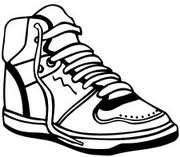 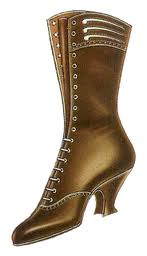 